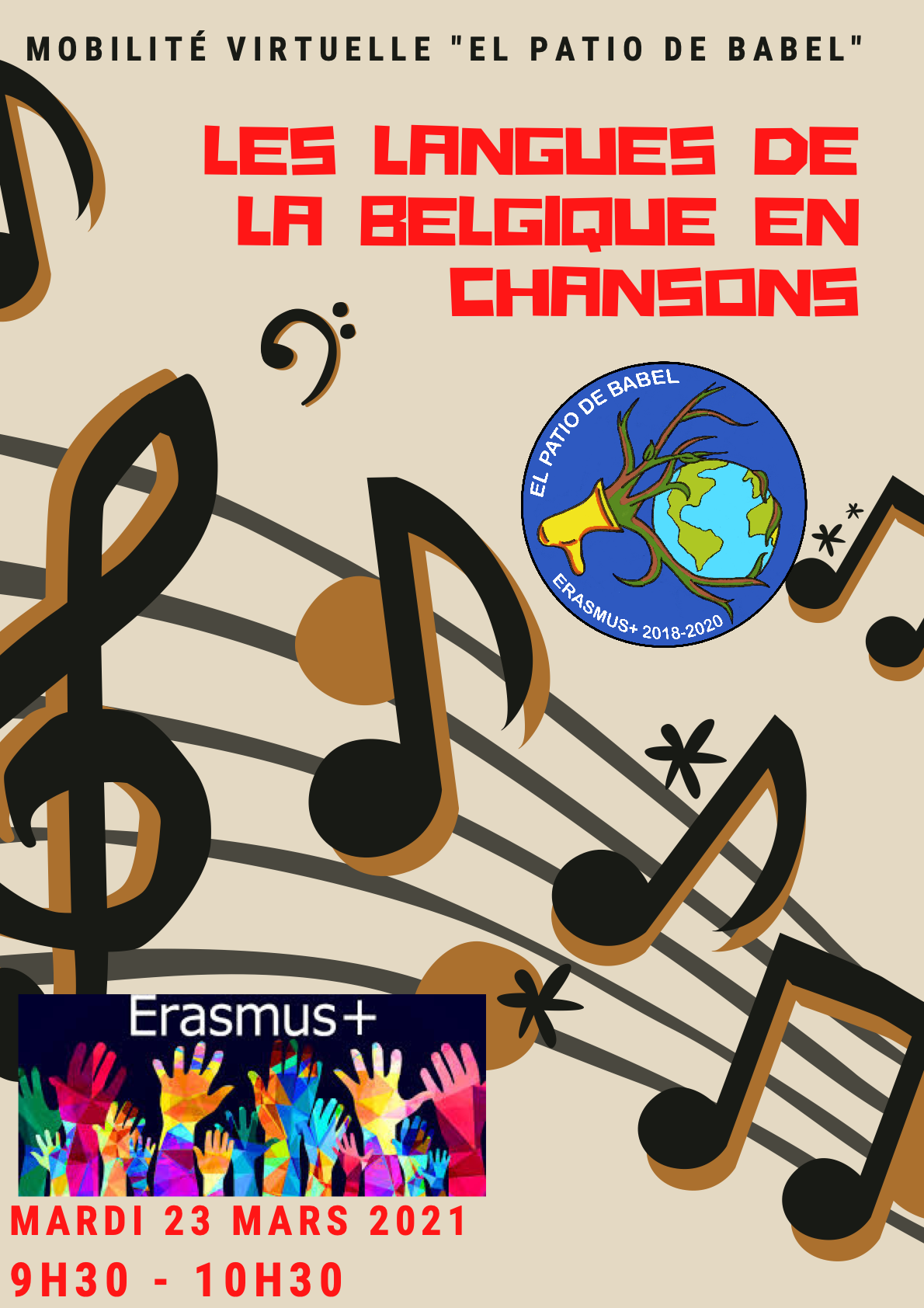 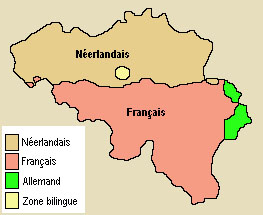 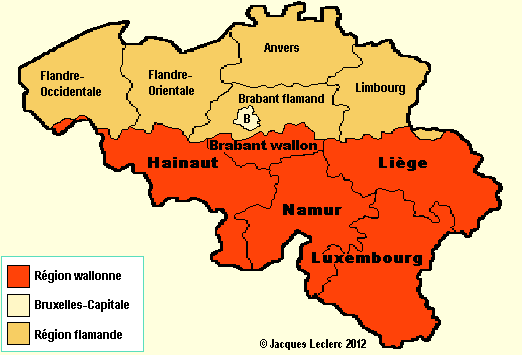 LES TROIS LANGUES OFFICIELLES DE LA Belgique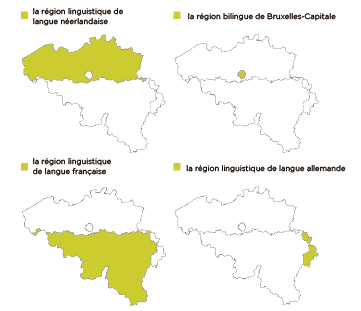 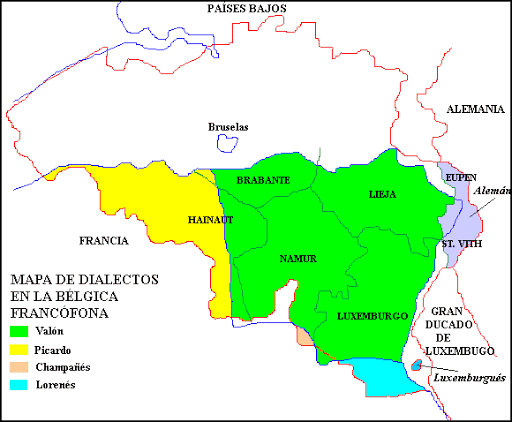      Lolote  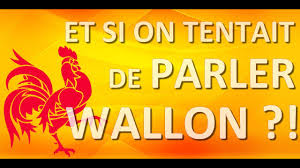 https://youtu.be/hC6g04_vKqk I.Sul bôrd dè Sambe, et pierdu dins l' fumêre,Au bord de la Sambre et perdu dans la fuméeWèyèz Couyèt avè s' clotchî crawieus ?Voyez-vous Couillet et son clocher torduC' est la k' dèmeure èm matante Dorotéye,C'est là qu'habite ma tante DorothéeVeuve d' èm mononke Andriyin du CrosteuFille de mon oncle, Adrien le fils du porteur de béquilleA s' neuve mêzo, nos avans fêt ribote,A sa nouvelle maison, nous avons fait la fêteLundi passè, tout è pindant l' crama.Lundi passé, en pendant la crémaillèrePoul prumi côp, c' est la k' dj' é vû Lolote.Pour la première fois, c'est là que j'ai vu LolotteRén k' d' î pinser, sintèz come èm keur bat.Rien que d'y penser, sentez comme mon cœur bat.Poul prumi côp, c' est la k' dj' é vû Lolote.Pour la première fois, c'est là que j'ai vu LolotteRén k' d' î pinser, sintèz come èm keur bat.Rien que d'y penser, sentez comme mon cœur bat.II.Gn avèt drola les pus guéy du vilâdje.Il y avait là les plus joyeux lurons du villageEn fét d' couméres, on n' avèt k' a tchwèzi.En matière de filles, on n'avait qu'à choisirOn a rcinè, a l' ombe, padzou l' fouyâdje,On a goûté à l'ombre, sous les frondaisonsDèvant l' mêzo, dèlé l' gros cèriji.Devant la maison, près du gros cerisierEm boune matante a del biêre è bouteye,Ma chère tante a de la bière en bouteillesÇ' n' est nin l' fârô k' est jamés si bon k' ça.Bien supérieure même au Faro.Dins s' chike, Lolote estèt si bén vermèye,Dans son ébriété, Lolotte était toute rougeoyanteRén d' î pinser, sintèz come èm keur bat. Rien que d'y penser, sentez comme mon cœur bat.Dins s' chike, Lolote estèt si bén vermèye,Dans son ébriété, Lolotte était toute rougeoyanteRén d' î pinser, sintèz come èm keur bat. Rien que d'y penser, sentez comme mon cœur bat.III.I dalèt mieus, les panses estant rimpliyesCa alla mieux quand les ventres furent repusDjan l' Blanchisseu tinguèle es viyolonJean le Blanchisseur tend son violonEt dit: " Mz èfants, nos avons ci des fiyesEt dit: "Mes enfants, nous avons ici des fillesKi n' dimandnut k' a danser l' rigodon.."qui ne demandent qu'à danser la samba."A ! ké pléji ! Kè Lolote ét continne !Ah quel plaisir ! Que Lolotte était contente !Après l' cadriye, on boute ene mazurkaAprès le quadrille, on lance une mazurkaDjè triyanè è pressant s' mwin dins l' minne.Je tremblais en étreignant sa mainRén k' d' î pinser, sintèz come èm keur bat. Rien que d'y penser, sentez comme mon cœur bat.Djè triyanè è pressant s' mwin dins l' minne.Je tremblais en étreignant sa mainRén k' d' î pinser, sintèz come èm keur bat. Rien que d'y penser, sentez comme mon cœur bat.IV.Vla l' swêr vènu, pou danser chakin s' presse.Voilà le soir venu, pour danser chacun se presseEl violoneu raclèt avû ardeurLe joueur de violon raclait son instrument avec ardeurL' biêre et l' amour èm fèyint toûrner l' tiesse.La bière et l'amour me faisaient tourner la têteVingt noms di chnik ! djè nadjè dins l' bouneur./ Saperlipopette ! Je nageais dans le bonheurMins l' pa Lolote, è wèyant k' èle m' imbrasse,Mais le père de Lolotte, en voyant que je l'embrasseD' in côp d' chabot m' fét plondji dins l' puria.D'un coup de sabot me fit plonger dans le purinL' coumére s' inkeurt, eyet mi, dj' èm ramasse.La fille s'éclipsa et moi, je me relevai tant bien que malCiel ! ké côp d' pî ! Sintèz come èm keur bat. Mon Dieu, quel coup de pied ! ; sentez comme mon cœur bat.L' coumére s' inkeurt, eyet mi, dj' èm ramasse.La fille s'éclipsa et moi, je me relevai tant bien que malCiel ! ké côp d' pî ! Sintèz come èm keur bat. Mon Dieu, quel coup de pied ! ; sentez comme mon cœur bat. V.Dj' èm souvénrè du crama d' èm matante.Je me souviendrais longtemps encore de la pendaison de crémaillère de ma tanteDj' crwè k' dj' é l' cripet cåssè ou bin dèsmi.Je pense que j'ai le coccyx cassé ou luxéDjè prind des bins al vapeur d' êwe boulante,Je prends des bains de vapeurGrignant les dints tous les côps kè dj' m' achîd.Grinçant des dents chaque fois que je m'assiedMès cand dj' dèvrè skèter 'm dérinne culote,Mais quand bien même je devrais y laisser ma dernière culotteE m' impwègnant avè s' mame eyet s' pa,Pour en découdre avec son père et sa mèrePutot mori ki d' viki sin Lolote.Plutôt mourir que de vivre sans LolotteRén k' d' î pinser, sintèz come èm keur bat.Rien que d'y penser, sentez comme mon cœur bat.Putot mori ki d' viki sin Lolote.Plutôt mourir que de vivre sans LolotteRén k' d' î pinser, sintèz come èm keur bat.Rien que d'y penser, sentez comme mon cœur bat.Jacques Bertrand, divins: Nameur, Sambe et Moûze, Li Chwès n° spécial, 1996.L'édition pré-originale fut publiée dans le Journal de Charleroi du 12 octobre 1865. La chanson devint si poplaire que chaque interprétateur l'adaptait à son accent wallon. Le texte ci-dessus est en partie normalisé. En Carolorégie, par exemple, côp se prononce plus fréquemment coûp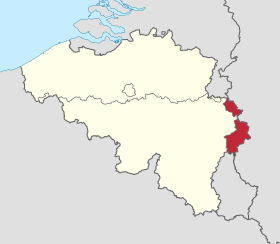 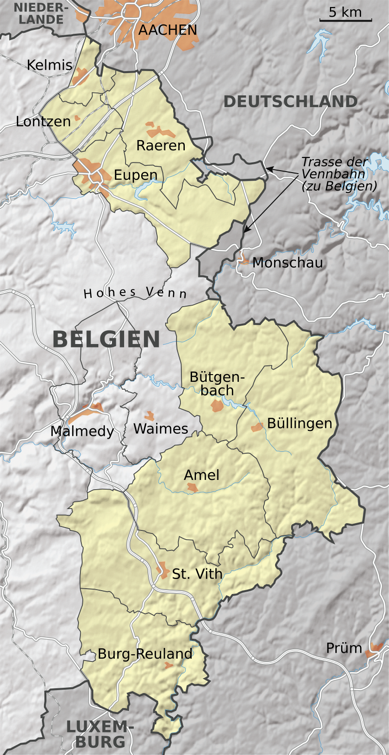         Eins Zwei Polizei   https://youtu.be/dSy2DcATYUo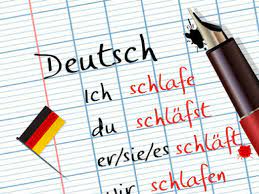 Eins zwei Polizei					Un, deux, police                            Drei vier Grenadier					Trois, quatre, grenadierFünf sechs alte Gags				Cinq, six, vieux gagsSieben acht gute Nacht				Sept, huit, bonne nuit( X4 )Oh oh oh oh( X3 )Ja ja ja, was ist los?				Oui, oui, oui, que se passe-t-il?
Was ist das?						Qu'est ce que c'est?Ja ja ja, was ist los?				Oui, oui, oui, que se passe-t-il?
Was ist das?						Qu' est ce que c'est?Ja ja ja, was ist los?				Oui, oui, oui, que se passe-t-il?
Was ist das?						Qu' est ce que c'est?Ja ja ja, was ist los?				Oui,oui, oui, que se passe-t-il?Was ist das?						Qu' est ce que c'est? Ja ja ja, was ist los?				Oui, oui, oui, que se passe-t-il?Ja ja ja, was ist das?				Oui, oui, oui, qu’est ce que c’est?Ja ja ja, was ist los?				Oui, oui, oui, que se passe-t-il?Ja ja ja, was ist los?				Oui, oui, oui, que se passe-t-il?Was ist das?						Qu’est ce que c’est?
Oh oh oh oh( X8 )
Eins zwei Polizei					Un, deux, police                            Drei vier Grenadier					Trois, quatre, grenadierFünf sechs alte Gags				Cinq, six, vieux gagsSieben acht gute Nacht				Sept, huit, bonne nuit( X 4 )Ja ja ja, was ist los?				Oui, oui, oui, que se passe-t-il?
Was ist das?						Qu'est ce que c'est?Ja ja ja, was ist los?				Oui, oui, oui, que se passe-t-il?
Was ist das?						Qu' est ce que c'est?Ja ja ja, was ist los?				Oui, oui, oui, que se passe-t-il?
Was ist das?						Qu' est ce que c'est?Ja ja ja, was ist los?				Oui,oui, oui, que se passe-t-il?
Was ist das?						Qu' est ce que c'est? Ja ja ja, was ist los?				Oui, oui, oui, que se passe-t-il?Ja ja ja, was ist das?				Oui, oui, oui, qu’est ce que c’est?Ja ja ja, was ist los?				Oui, oui, oui, que se passe-t-il?Ja ja ja, was ist los?				Oui,oui, oui, que se passe-t-il?
Was ist das?						Qu’est ce que c’est?
Oh oh oh oh( X3 )Eins zwei Polizei					Un, deux, police                            Drei vier Grenadier					Trois, quatre, grenadierFünf sechs alter Gags				Cinq, six, vieux gagsSieben acht gute Nacht				Sept, huit, bonne nuit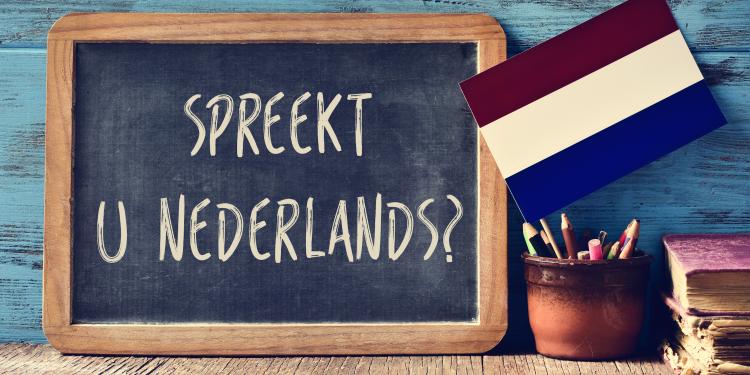 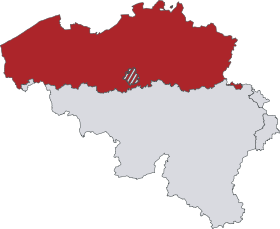 Bedankt Corona(une création des élèves du cours de néerlandais avec la musique de Claude Françoishttps://youtu.be/sQCdCH502U8 )Ah
Aaaah
Ah
Aaaah

Geen Martini meerPlus de Martini Bedankt CoronaMerci CoronaBen opgeslotenJ' suis confinéZit echt in de shitMe v'là dans d' beaux draps Beste Wodka, beste GiniDe la Vodka et du GiniGeen wodka meer om deze nacht door te brengenPlus de vodka pour passer cette nuitIk heb echt geen zinJ’ai vraiment pas envieMaar ik drink CaraMais je bois de la CaraIk drink CaraJe bois de la CaraIk word heel dronken als ik niet meer buiten magJe boirai tout si je ne peux plus sortirIk word heel dronken als ze me niet vrijlaten Je boirai tout si on ne me libère pasBeste Gini
Aaaah
Beste WodkaDe epidemie heeft me thuis opgeslotenL'épidémie m'a confiné chez moiIk heb toch geen koorts en ik heb het ook niet koudPourtant, je n’ai pas de fièvre ni froidOuhhhhh ouhhhhhDe sirènes van Marie CurieLes sirènes de chez Marie Curie ( note : Marie Curie = hôpital à Charleroi, Belgique)We zullen samen sterk moeten zijnNous devrons rester forts ensembleWoooh wooohMensen met hun rotte hersenenDes gens avec des cervelles pourriesMaken de hele afdeling toiletpapier leegVont ravager tout le rayon de papier toilette
Ah
Aaaah
Ah
Aaaah

Ben opgeslotenMe v'là confinéEn de kleintjes ook Et les petits aussiIn de shit zittenOn est bien dans l' cacaProblemen hebbenOn est dans d' beaux drapsBeste Wodka, beste GiniJij CoronaToi CoronaJe bent verrot en niet aardigT’es bien pourri et pas gentilIk heb echt geen zinJ’ai vraiment pas envieIk drink veel CaraJe bois beaucoup de CaraTe veel CaraTrop de CaraWie wist dat het op een dag zover zou komenQui aurait cru qu’un jour, on allait en arriver làWie wist dat we het een dag zouden meemakenQui aurait cru qu’un jour, on allait vivre çaBeste Gini,
Aaaah
Beste WodkaMevrouw, ik dans vanavond voor u die luistertMadame, je danse ce soir pour vous qui écoutezIk zal alles drinken als U me niet goed steuntJe boirai tout si vous ne me soutenez pas bienOuuuuh ouhhhhVerpleegsters, nu danken we jullieInfirmières, maintenant, on vous remercieDe pandemie goed te beheersenDe bien gérer la pandémieWoooh wooohLicht van de hoop voor het vaderlandLumière d’espoir de la patrieZe redden alle medemensen van de noodElles sauvent tous les compagnons de la détresse

Ah
Aaaah
Ah
AaaahAlstublieft, mevrouwS'il vous plaît, MadameLaat me niet vallenNe me laissez pas tomberBeste Gini, beste WodkaDansen, ja, dansen!Allez danse! Oui, danse!Dansen, dansen!Danse, danse, danse, danse!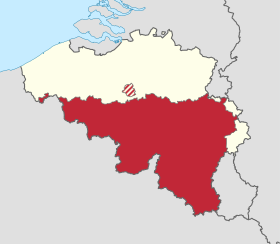 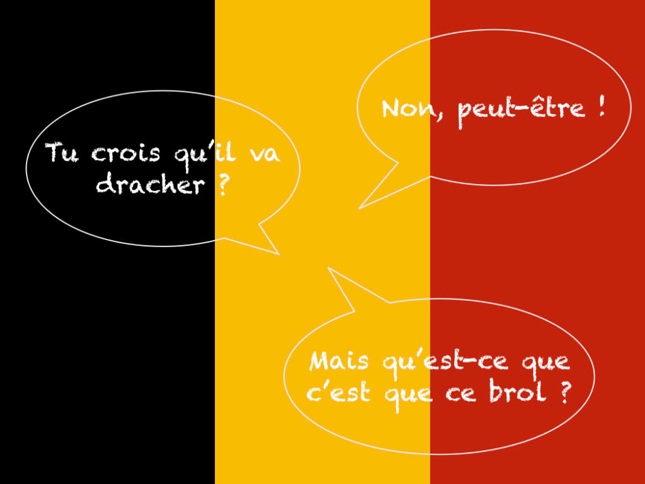 TOUT OUBLIER (Angèle, Roméo Elvis)https://youtu.be/Fy1xQSiLx8UN'existe pas sans son contraire qui lui semble facile à trouver Le bonheur n'existe que pour plaire, je le veux Enfin, je commence à douter d'en avoir vraiment rêvé Est-ce une envie ? Parfois, j'me sens obligée [Pré-Refrain : Angèle] Le spleen n'est plus à la mode, c'est pas compliqué d'être heureux Le spleen n'est plus à la mode, c'est pas compliqué [Refrain : Angèle] Tout, il faudrait tout oublier Pour y croire, il faudrait tout oublier On joue, mais là, j'ai trop joué Ce bonheur, si je le veux, je l'aurai [Couplet 2 : Roméo Elvis] N'existe pas sans son contraire, une jeunesse pleine de sentiments L'ennui est inconditionnel, je peux ressentir le malaise des gens qui dansent Essaye d'oublier que tu es seul, vieux souvenir comme l'ADSL Et si tout l'monde t'a délaissé, ça s'est passé après les soldes [Refrain : Angèle et Roméo Elvis] Tout, il faudrait tout oublier Pour y croire, il faudrait tout oublier On joue, mais là, j'ai trop joué Ce bonheur, si je le veux, je l'auraiPost-Refrain : Angèle] Le spleen n'est plus à la mode, c'est pas compliqué d'être heureux Le spleen n'est plus à la mode, c'est pas compliqué Le spleen n'est plus à la mode, c'est pas compliqué d'être heureux C'est simple : sois juste heureux, si tu l'voulais, tu le s'rais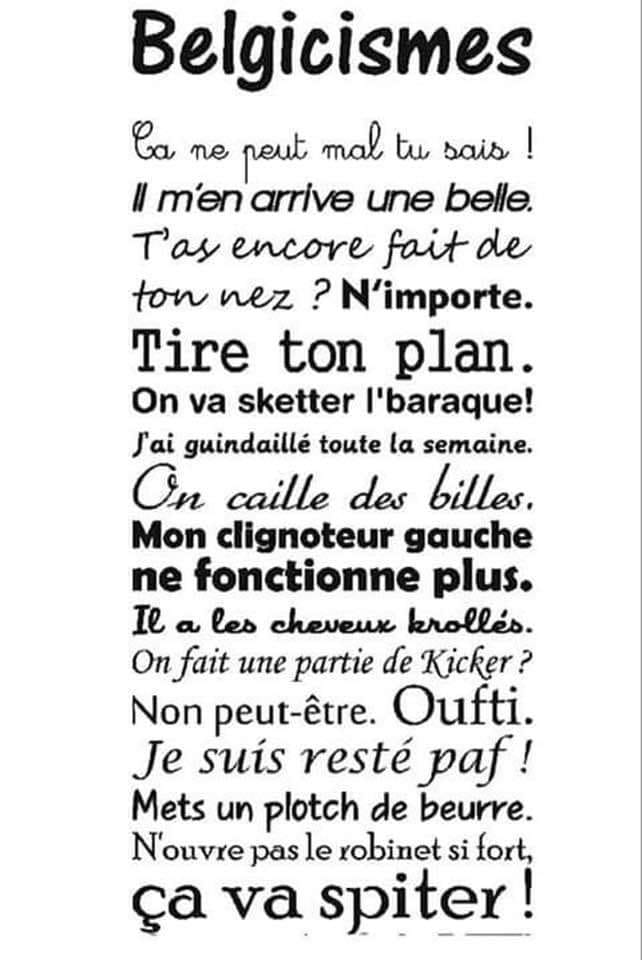 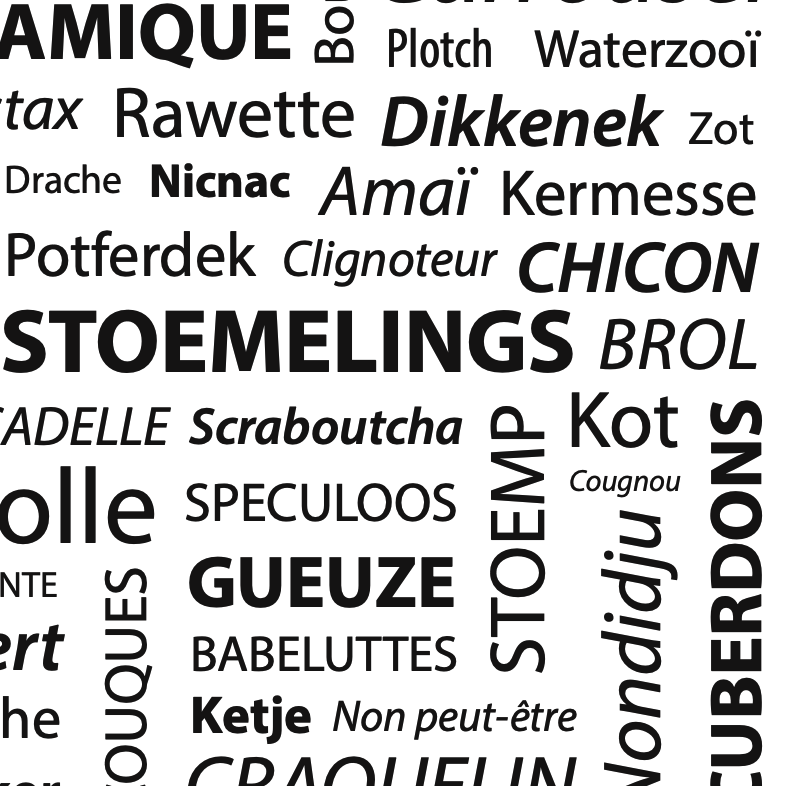 